Your recent request for information is replicated below, together with our response.1) Recorded instances of crime, anti social behaviour or community safety issues by Tayside Police specifically at Perth Skate Park for the last 5 years

2) As above information for; Crieff skate park, Comrie Skate park, Auchterarder Skate Park & Rattary Skate ParkClarification re locations- map received. In response, data has been provided based on Recorded & Detected Crimes and Incidents:Recorded crimes that have been recorded at the locations requested using the Scottish Government Justice Department crime classification codes. Detected crimes that have sufficiency of evidence under Scots Law to justify consideration of criminal proceedings – i.e. an accused individual has been identified.Incidents recorded which show the initial type of calls that have been made to the police via 999/101.I can first of all provide that there were NIL incidents and crimes recorded at Comrie and Auchterarder Skateparks.  NIL incidents were recorded at Perth Skatepark and NIL crimes recorded at Crieff Skatepark.In relation to crimes, in 2022 there was 1 recorded and detected crime of Possession of Drugs and 1 recorded crime of Common Theft in 2019 at Perth Skatepark.  There was 1 recorded and detected crime of Minor Assault at Blairgowrie & Rattray Skatepark in 2022.In relation to Incidents, at Crieff Skatepark in 2020/21 there were 2 incidents of Public Nuisance and in 2021/22, 1 incident of Assist member of the public. If you require any further assistance please contact us quoting the reference above.You can request a review of this response within the next 40 working days by email or by letter (Information Management - FOI, Police Scotland, Clyde Gateway, 2 French Street, Dalmarnock, G40 4EH).  Requests must include the reason for your dissatisfaction.If you remain dissatisfied following our review response, you can appeal to the Office of the Scottish Information Commissioner (OSIC) within 6 months - online, by email or by letter (OSIC, Kinburn Castle, Doubledykes Road, St Andrews, KY16 9DS).Following an OSIC appeal, you can appeal to the Court of Session on a point of law only. This response will be added to our Disclosure Log in seven days' time.Every effort has been taken to ensure our response is as accessible as possible. If you require this response to be provided in an alternative format, please let us know.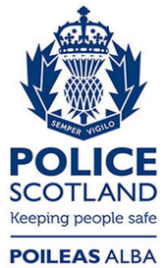 Freedom of Information ResponseOur reference:  FOI 23-1016Responded to:  12 May 2023